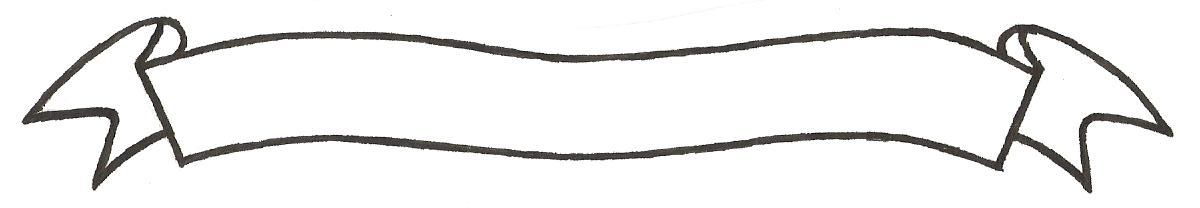 MERU UNIVERSITY OF SCIENCE AND TECHNOLOGYP.O. Box 972-60200 – Meru-Kenya.Tel: 020-2069349, 061-2309217. 064-30320 Cell phone: +254 712524293, +254 789151411Fax: 064-30321Website: www.must.ac.ke  Email: info@must.ac.keUniversity Examinations 2014/2015 FOURTH YEAR SPECIAL/SUPPLEMENTARY EXAMINATION FOR DEGREE OF BACHELOR OF COMMERCE BFB 3433: TECHNOLOGY AND INNOVATION DATE: OCTOBER 2015					   	                 TIME: 2 HOURSINSTRUCTIONS: Answer question one and any other two questions QUESTION ONE (30 MARKS)Demonstrate how technology development policies are likely to impact on the achievement of Vision 2030.  Use relevant illustrations.					(15 Marks)Discuss the major impediments to technology transfer and diffusion among the MSMEs in Kenya.  Use relevant examples							(15 Marks)							QUESTION TWO (20 MARKS)Discuss the main limitations faced by MSMEs in Kenya in managing technology and technological innovations. Use ILLUSTRATIONS.				(15 Marks) Explain the main hindrances to the penetration of mobile and internet components of ICT in Kenya. 										(5 Marks)QUESTION THREE (20 MARKS)Identify and explain the three components of technology capability.		(15 Marks)Enumerate any five costs of transferring imported technologies.			(5 Marks)QUESTION FOUR (20 MARKS)Entrepreneurs must be involved in technology assessment to ensure the right technologies are always in place in their enterprises.  What is technology assessment and what does it involve?										(12 Marks)Differentiate between technology transfer and diffusion.				(8 Marks)